KRYCÍ LIST NABÍDKYNabídka:	Systém nesousledného vytápění v budovách školyStřední škola, základní škola a mateřská škola pro sluchově postižené,
Olomouc, Kosmonautů 4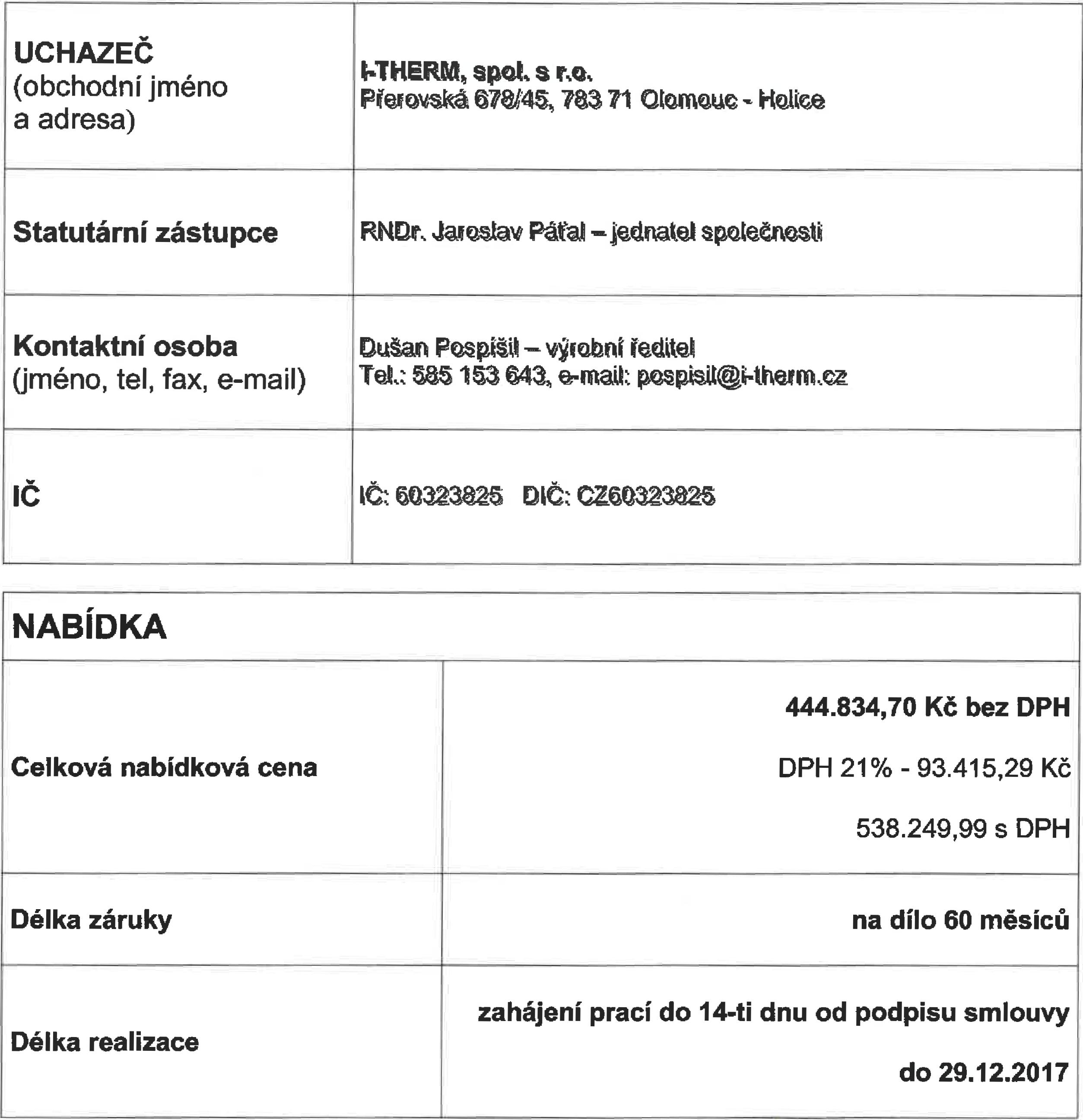 